บันทึกข้อความ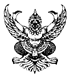 ส่วนราชการ     โรงเรียนนาเชือกพิทยาสรรค์  อำเภอนาเชือก  จังหวัดมหาสารคามที่ .......................................................   วันที่.........21 มีนาคม 2565....................................................เรื่อง  รายงานผลการปฏิบัติงานของข้าราชการครูและบุคลากรทางการศึกษา เรียน  ผู้อำนวยการโรงเรียนนาเชือกพิทยาสรรค์สิ่งที่ส่งมาด้วย   1. รายงานผลการปฏิบัติงานของข้าราชการครูและบุคลากรทางการศึกษา                                               		   จำนวน....1....ชุด	ด้วยข้าพเจ้า นางสาวสุลัดดา  อะวลา  ตำแหน่ง วิทยฐานะชำนาญการพิเศษ      ได้รายงานผลการปฏิบัติงานของข้าราชการครูและบุคลากรทางการศึกษา เพื่อประกอบการการประเมินประสิทธิภาพและประสิทธิผลการปฏิบัติงานตามมาตรฐานตำแหน่ง รอบการประเมินครั้งที่ 1 (1 ตุลาคม 2564 – 31 มีนาคม 2565) 	ในการนี้ ข้าพเจ้าได้ดำเนินการรวบรวมเอกสาร ร่องรอย และหลักฐานต่าง ๆ ตามองค์ ประกอบของการประเมินเป็นที่เรียบร้อยแล้ว ดังเอกสารที่แนบมาพร้อมนี้	จึงเรียนมาเพื่อโปรดทราบและพิจารณา    					ลงชื่อ.............................................................                                                                ( นางสาวสุลัดดา  อะเวลา)                                                                                                      ตำแหน่ง ครูคำนำ	รายงานผลการปฏิบัติงานของข้าราชการครูและบุคลากรทางการศึกษา เล่มนี้ จัดทำขึ้นเพื่อประกอบการประเมินประสิทธิภาพและประสิทธิผลการปฏิบัติงานตามมาตรฐานตำแหน่ง ของครู วิทยฐานะ ครูชำนาญการพิเศษ สังกัดสำนักงานคณะกรรมการการศึกษาขั้นพื้นฐาน รอบการประเมิน ครั้งที่ 1 (1 ตุลาคม 2564 – 31 มีนาคม 2565) 	ผู้จัดทำได้รวบรวม ร่องรอย เอกสาร และหลักฐานต่าง ๆ ตามหลักเกณฑ์การปฏิบัติงานตามมาตรฐานตำแหน่ง ซึ่งสามารถนำผลการดำเนินงานไปจัดทำการประเมินคุณภาพภายในและสรุปรายงานให้ผู้บังคับบัญชาตามลำดับ ตลอดจนเผยแพร่ให้กับผู้ปกครอง  นักเรียน  ชุมชนในสังคมได้ทราบผลการปฏิบัติงานของบุคลากรโรงเรียนนาเชือกพิทยาสรรค์  สำนักงานเขตพื้นที่การศึกษามัธยมศึกษามหาสารคาม	ข้อมูลที่ได้จากผลการปฏิบัติงานของข้าราชการครูและบุคลากรทางการการในครั้งนี้ ผู้จัดทำจะได้นำไปใช้เป็นแนวทางในการปรับปรุงเพื่อพัฒนาการปฏิบัติงานที่ได้รับมอบหมาย เพื่อส่งเสริมและพัฒนาศักยภาพของผู้เรียนให้สูงขึ้นในทุก ๆ ด้านต่อไป                                                                                สุลัดดา  อะเวลา							     ครู วิทยฐานะ ครูชำนาญการพิเศษคำชี้แจง	รายงานผลการปฏิบัติงานของข้าราชการครูและบุคลากรทางการศึกษา เล่มนี้ เป็นเอกสารประกอบการสรุปผลการปฏิบัติงาน ของครู วิทยฐานะ ครูชำนาญการพิเศษ ประกอบด้วย	1. ข้อมูลของผู้รับการประเมิน 	2. องค์ประกอบที่ 1 ระดับความสำเร็จในการพัฒนางานตามมาตรฐานตำแหน่ง                    (80 คะแนน) ประกอบด้วย	    ตอนที่ 1 การปฏิบัติงานตามข้อตกลงของการพัฒนางานของข้าราชการครู (PA1/ส) ซึ่งประดอบด้วย 3 ด้าน 15 ตัวชี้วัด (ด้านการจัดการเรียนรู้ 8 ตัวชี้วัด ด้านการส่งเสริมและสนับสนุนการจัดการเรียนรู้ 4 ตัวชี้วัด และด้านการพัฒนาตนเองและวิชาชีพ 3 ตัวชี้วัด) 60 คะแนน 	    ตอนที่ 2 ระดับความสำเร็จในการพัฒนางานที่เสนอเป็นประเด็นท้าทายในการพัฒนาผลลัพธ์การเรียนรู้ของผู้เรียน 20 คะแนน 	3. องค์ประกอบที่ 2 การประเมินการมีส่วนร่วมในการพัฒนาการศึกษา 10 คะแนน 	4. องค์ประกอบที่ 3 การประเมินการปฏิบัติตนในการักษาวินัย คุณธรรม จริยธรรม และจรรยาบรรณวิชาชีพ 10 คะแนน 		การประเมินประสิทธิภาพและประสิทธิผลการปฏิบัติงานตามมาตรฐานตำแหน่งตำแหน่ง ครู วิทยฐานะ ครูชำนาญการพิเศษ(ทุกสังกัด)ส่วนที่ 1 ข้อมูลของผู้รับการประเมินรอบการประเมิน 	 ครั้งที่ 1 (1 ตุลาคม 2564 – 31 มีนาคม 2565) 	 ขั้นที่ 2 (1 เมษายน 2565 – 30 กันยายน 2565)	ชื่อผู้รับการประเมิน 	ชื่อ		สุลัดดา		สกุล		อะเวลา					ตำแหน่ง    ครู             วิทยฐานะ    ชำนาญการพิเศษ      เงินเดือน 33,320 บาท		สถานศึกษา 	โรงเรียนนาเชือกนาเชือกพิทยาสรรค์.....     	สังกัด 	สำนักงานเขตพื้นที่การศึกษามัธยมศึกษามหาสารคาม			สอนระดับชั้น	ม.1 ม.5		วิชา  	กิจกรรมแนะแนว				ชั่วโมงการสอน 		17 ชั่วโมง						จำนวนวันลาในรอบการประเมิน .................1...................วัน ประกอบด้วย 		1) ลาป่วย 	จำนวน ….1….. ครั้ง …1.. วัน 		    		2) ลากิจ 	จำนวน .......... ครั้ง ……… วัน 		3) ลาอื่น ๆ (โปรดระบุ) ................................... จำนวน ……… ครั้ง ...........วัน ตอนที่ 1 : ระดับความสำเร็จในการพัฒนางานตามมาตฐานตำแหน่ง (60 คะแนน) 	ข้าพเจ้านางสาวสุลัดดา  อะเวลา ตำแหน่ง ครู วิทยฐานะ ครูชำนาญการพิเศษ ได้แสดงเจตจำนงในแบบข้อตกลงในการพัฒนางานสายครูผู้สอน (วPA 1/ส) กับผู้บริหารสถานศึกษา ปีงบประมาณ 2565 ระหว่างวันที่ 1 เดือน ตุลาคม พ.ศ. 2564 ถึงวันที่ 30 เดือน กันยายน พ.ศ. 2565  ตามมาตรฐานและวิทยฐานะที่ดำรงอยู่ในปัจจุบัน นั้น	ข้าพเจ้าจึงได้รายงานผลการปฏิบัติงานรอบการประเมินครั้งที่ 1 (1 ตุลาคม 2564 – 31 มีนาคม 2565) ตามลักษณะงานที่ปฏิบัติตามมาตรฐานตำแหน่ง ดังนี้ ข้าพเจ้าขอรับรองว่าข้อมูลดังกล่าวข้างต้นถูกต้องและเป็นความจริง				(ลงชื่อ)...............................................ผู้รายงาน			     	          ( นางสาวสุลัดดา อะเวลา)			         ตำแหน่ง   ครู  วิทยฐานะ  ครูชำนาญการพิเศษ            	    	          		  วันที่  21    เดือน  มีนาคม  พ.ศ. 2565ภาคผนวกภาคผนวก กร่องรอย เอกสาร หลักฐาน องค์ประกอบที่ 1ภาคผนวก ขร่องรอย เอกสาร หลักฐาน องค์ประกอบที่ 2ภาคผนวก คร่องรอย เอกสาร หลักฐาน องค์ประกอบที่ 3รายงานผลการปฏิบัติงานของข้าราชการครูและบุคลากรทางการศึกษาตำแหน่ง ครู วิทยฐานะ ครูชำนาญการพิเศษรอบประเมินครั้งที่ 1(1 ตุลาคม 2564 – 31 มีนาคม 2565)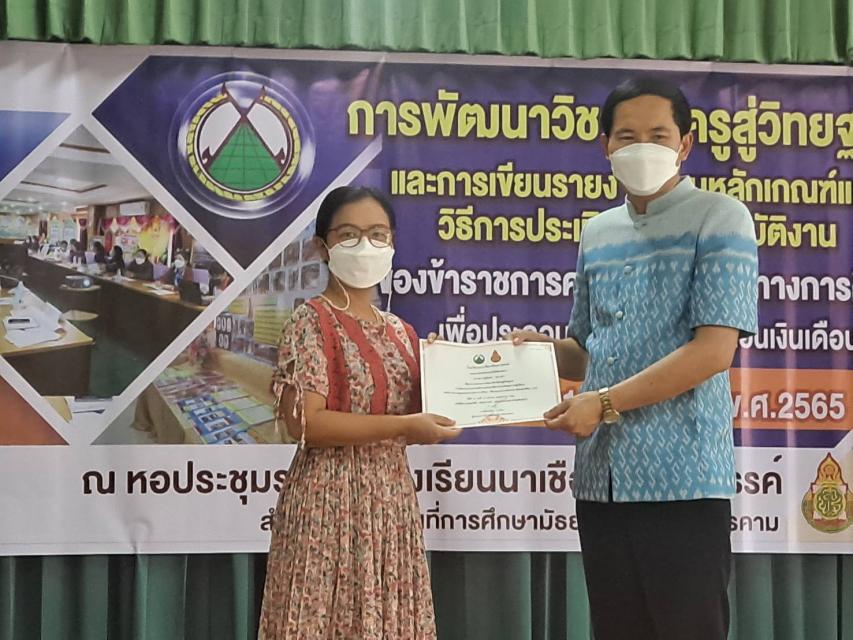 นางสาวสุลัดดา  อะเวลาตำแหน่ง ครู วิทยฐานะ ครูชำนาญการพิเศษโรงเรียนนาเชือกพิทยาสรรค์สำนักงานเขตพื้นที่การศึกษามัธยมศึกษามหาสารคามสำนักงานคณะกรรมการการศึกษาขั้นพื้นฐานกระทรวงศึกษาธิการภาคผนวกสารบัญสารบัญสารบัญเรื่องหน้าคำนำคำชี้แจงสารบัญการประเมินประสิทธิภาพและประสิทธิผลการปฏิบัติงานตามมาตรฐานตำแหน่ง..........ข้อมูลของผู้รับการประเมิน.................................................................................องค์ประกอบที่ 1 : ประสิทธิภาพและประสิทธิผลการปฏิบัติงานตามมาตรฐานตำแหน่ง..............................................................................................................องค์ประกอบที่ 2 : การประเมินการมีส่วนร่วมในการพัฒนาการศึกษา..............องค์ประกอบที่ 3 : การประเมินการปฏิบัติตนในการรักษาวินัย คุณธรรม จริยธรรม และจรรยาบรรณวิชาชีพ....................................................................ภาคผนวก...................................................................................................................... องค์ประกอบ/ตัวชี้วัดงานที่ปฏิบัติบันทึกหลักฐานร่องรอยการประเมินตนเององค์ประกอบที่ 1 : ประสิทธิภาพและประสิทธิผลการปฏิบัติงานตามมาตรฐานตำแหน่ง องค์ประกอบที่ 1 : ประสิทธิภาพและประสิทธิผลการปฏิบัติงานตามมาตรฐานตำแหน่ง องค์ประกอบที่ 1 : ประสิทธิภาพและประสิทธิผลการปฏิบัติงานตามมาตรฐานตำแหน่ง องค์ประกอบที่ 1 : ประสิทธิภาพและประสิทธิผลการปฏิบัติงานตามมาตรฐานตำแหน่ง ตอนที่ 1 : ด้านที่ 1 : การจัดการเรียนรู้ตอนที่ 1 : ด้านที่ 1 : การจัดการเรียนรู้ตอนที่ 1 : ด้านที่ 1 : การจัดการเรียนรู้ตอนที่ 1 : ด้านที่ 1 : การจัดการเรียนรู้ตัวชี้วัดที่ 1.1 สร้างและหรือพัฒนาหลักสูตร      ข้าพเจ้าได้ริเริ่ม พัฒนาจัดทำรายวิชากิจกรรมแนะแนว  ชั้นมัธยมศึกษาปีที่ 5 ให้สอดคล้องกับผลการเรียนรู้ตามหลักสูตรสถานศึกษาปีการศึกษา 2564 บริบทของสถานศึกษา ผู้เรียน และท้องถิ่น โดยได้ริเริ่ม พัฒนา ออกแบบหน่วยการเรียนรู้รายวิชากิจกรรมแนะแนว ชั้นมัธยมศึกษาปีที่ 5 จำนวน 4 หน่วยการเรียนรู้ ดังนี้หน่วยที่ 1 รู้จัก เข้าใจ เห็นคุณค่าในตนเองและผู้อื่นหน่วยที่ 2 มีความสามารถในการแสวงหา และใช้ข้อมูลสารสนเทศหน่วยที่ 3 มีความสามารถในการตัดสินใจ และแก้ปัญหาได้อย่างเหมาะสมหน่วยที่ 4 มีความสามารถในการปรับตัว และการดำรงชีวิตอย่างมีความสุข ให้สอดคล้องกับผลการเรียนรู้ ตามหลักสูตรสถานศึกษาปีการศึกษา 2564 สอดคล้องกับบริบทของสถานศึกษา ผู้เรียน และท้องถิ่น สามารถแก้ไขปัญหา ในการจัดการเรียนรู้เพื่อให้ผู้เรียนได้พัฒนาสมรรถนะและการเรียนรู้ เต็มตามศักยภาพส่งผลให้คุณภาพการจัดการเรียนรู้สูงขึ้น โดยนําหน่วยการเรียนรู้ที่ออกแบบไปเผยแพร่กับเพื่อนครูเพื่อเป็นแบบอย่างที่ดีในการสร้างและหรือพัฒนาหลักสูตร1. บันทึกข้อความการขออนุมัติการใช้กำหนดการสอน   2. รายงานกำหนดการสอน  ตัวชี้วัดที่ 1.2 ออกแบบการจัดการเรียนรู้     ข้าพเจ้าได้ริเริ่ม คิดค้น การออกแบบการจัดการเรียนรู้ รายวิชากิจกรรมแนะแนว  โดยเน้นผู้เรียนเป็นสำคัญ จำนวน 4 หน่วย และได้นำแต่ละหน่วยมาออกแบบแผนการจัดการเรียนรู้ที่เน้นผู้เรียนเป็นสำคัญ  1. การออกแบบหน่วยการเรียนรู้ 2. แผนการจัดการเรียนรู้องค์ประกอบ/ตัวชี้วัดงานที่ปฏิบัติบันทึกหลักฐานร่องรอยการประเมินตนเององค์ประกอบที่ 1 : ประสิทธิภาพและประสิทธิผลการปฏิบัติงานตามมาตรฐานตำแหน่ง องค์ประกอบที่ 1 : ประสิทธิภาพและประสิทธิผลการปฏิบัติงานตามมาตรฐานตำแหน่ง องค์ประกอบที่ 1 : ประสิทธิภาพและประสิทธิผลการปฏิบัติงานตามมาตรฐานตำแหน่ง องค์ประกอบที่ 1 : ประสิทธิภาพและประสิทธิผลการปฏิบัติงานตามมาตรฐานตำแหน่ง ตอนที่ 1 : ด้านที่ 1 : การจัดการเรียนรู้ (ต่อ) ตอนที่ 1 : ด้านที่ 1 : การจัดการเรียนรู้ (ต่อ) ตอนที่ 1 : ด้านที่ 1 : การจัดการเรียนรู้ (ต่อ) ตอนที่ 1 : ด้านที่ 1 : การจัดการเรียนรู้ (ต่อ) ตัวชี้วัดที่ 1.2 ออกแบบการจัดการเรียนรู้ (ต่อ)เพื่อให้ผู้เรียนมีความรู้ ทักษะ คุณลักษณะประจำวิชา คุณลักษณะอันพึงประสงค์ และได้นําเอาแผนจัดการเรียนรู้ที่ริเริ่ม คิดค้น ออกแบบเผยแพร่เพื่อเป็นแบบอย่างแก่เพื่อนครูในกลุ่มกิจกรรมพัฒนาผู้เรียน ผ่านกระบวนการชุมชนแห่งการเรียนรู้ (PLC)ตัวชี้วัดที่ 1.3 จัดกิจกรรมการเรียนรู้     ข้าพเจ้าได้ริเริ่มคิดค้น และพัฒนาการจัดกิจกรรมการเรียนรู้โดยนำแผนการจัดการเรียนรู้ที่ได้ออกแบบการจัดการเรียนรู้ไว้มาจัดกิจกรรมการเรียนรู้กับผู้เรียน และได้เปิดชั้นเรียนเพื่อรับการนิเทศการสอนด้วยกระบวนการชุมชนการเรียนรู้ทางวิชาพ (PLC) 1. บันทึกแผนการจัดการเรียนรู้2. การออกแบบหน่วยการเรียนรู้ 3. รายงานการเปิดชั้นเรียน PLCตัวชี้วัดที่ 1.4 สร้างและหรือพัฒนาสื่อ นวัตกรรม เทคโนโลยีและแหล่งเรียนรู้      ข้าพเจ้าได้ริเริ่ม คิดค้น และพัฒนาสื่อ เพื่อพัฒนาทักษะการแก้ปัญหาและการตัดสินใจ โดยใช้วิธีการสอนแบบ Active Leaning วิชากิจกรรมแนะแนว ชั้นมัธยมศึกษาปีที่ 5 โดยได้จัดทำขึ้นเพื่อใช้ในการฝึกทักษะด้านการแก้ปัญหาและการตัดสินใจ โดยใช้วิธีการสอนแบบ Active Leaning ตามประเด็นท้าทายที่ได้นำเสนอเอาไว้ และนำอาสื่อและนวัตกรรมที่สร้างขึ้นไปใช้กับผู้เรียนโดยเปิดชั้นเรียนผ่านกระบวนการชุมชนแห่งการเรียนรู้ทางวิชาชีพ (PLC) และเผยแพร่สื่อและนวัตกรรมที่สร้างขึ้นกับเพื่อครูในกลุ่มสาระ 1. รายงานการสร้างและผลิตสื่อนวัตกรรม เทคโนโลยี และแหล่งเรียนรู้ 2. รายงานการเปิดชั้นเรียน PLC องค์ประกอบ/ตัวชี้วัดงานที่ปฏิบัติบันทึกหลักฐานร่องรอยการประเมินตนเององค์ประกอบที่ 1 : ประสิทธิภาพและประสิทธิผลการปฏิบัติงานตามมาตรฐานตำแหน่ง องค์ประกอบที่ 1 : ประสิทธิภาพและประสิทธิผลการปฏิบัติงานตามมาตรฐานตำแหน่ง องค์ประกอบที่ 1 : ประสิทธิภาพและประสิทธิผลการปฏิบัติงานตามมาตรฐานตำแหน่ง องค์ประกอบที่ 1 : ประสิทธิภาพและประสิทธิผลการปฏิบัติงานตามมาตรฐานตำแหน่ง ตอนที่ 1 : ด้านที่ 1 : การจัดการเรียนรู้ (ต่อ)ตอนที่ 1 : ด้านที่ 1 : การจัดการเรียนรู้ (ต่อ)ตอนที่ 1 : ด้านที่ 1 : การจัดการเรียนรู้ (ต่อ)ตอนที่ 1 : ด้านที่ 1 : การจัดการเรียนรู้ (ต่อ)ตัวชี้วัดที่ 1.4 สร้างและหรือพัฒนาสื่อ นวัตกรรม เทคโนโลยีและแหล่งเรียนรู้ (ต่อ)การเรียนรู้ เพื่อเป็นแบบอย่างที่ดีในการสร้างและหรือพัฒนาสื่อ นวัตกรรม เทคโนโลยีและแหล่งเรียนรู้รายวิชากิจกรรมแนะแนว  ชั้นมัธยมศึกษาปีที่ 5 เพื่อเป็นประโยชน์แก่ครูผู้สอนและนักเรียนที่จะนำไปใช้เพื่อพัฒนาความสามารถทักษะการตัดสินใจและการแก้ปัญหาในชั้นสูงต่อไปตัวชี้วัดที่ 1.5 วัดและประเมินผลการเรียนรู้     ข้าพเจ้าได้ริเริ่ม พัฒนา เครื่องมือวัดและประเมินผลการเรียนรู้รายวิชากิจกรรมแนะแนว ด้วยวิธีการที่หลากหลายเหมาะสม โดยได้มีการกำหนดเครื่องมือวัดผลและประเมินผลที่สอดคล้องกับผลการเรียนรู้ การออกแบบเครื่องมือวัดผลและประเมินผลไปใช้ประเมินตามสภาพจริง ประเมินผลเครื่องมือวัดผลและประเมินผล และนำผลการประเมินการใช้เครื่องมือการวัดและประเมินผลไปใช้ในการพัฒนาเครื่องมือและพัฒนานักเรียนระดับชั้นมัธยมศึกษาที่ 5 ที่เรียนวิชากิจกรรมแนะแนว1. บันทึกข้อความการขออนุมัติการใช้กำหนดการสอน 2. รายงานกำหนดการสอน    2.1 ข้อตกลงในการวัดและประเมินผล    2.2 เกณฑ์นการวัดและประเมินผลการปฏิบัติต่าง ๆ  3. บันทึกแผนการจัดการเรียนรู้ ตัวชี้วัดที่ 1.6 ศึกษา วิเคราะห์ และสังเคราะห์ เพื่อแก้ไขปัญหา หรือพัฒนาการเรียนรู้     ข้าพเจ้าได้ ศึกษา วิเคราะห์ สังเคราะห์ รายวิชาและหน่วยการเรียนรูวิชากิจกรรมแนะแนว  หน่วยที่ 3 เพื่อแกปญหาทักษะการปรับตัวและการแก้ปัญหา1. บันทึกข้อความการขออนุมัติการใช้กำหนดการสอน   2. รายงานกำหนดการสอน  องค์ประกอบ/ตัวชี้วัดงานที่ปฏิบัติบันทึกหลักฐานร่องรอยการประเมินตนเององค์ประกอบที่ 1 : ประสิทธิภาพและประสิทธิผลการปฏิบัติงานตามมาตรฐานตำแหน่ง องค์ประกอบที่ 1 : ประสิทธิภาพและประสิทธิผลการปฏิบัติงานตามมาตรฐานตำแหน่ง องค์ประกอบที่ 1 : ประสิทธิภาพและประสิทธิผลการปฏิบัติงานตามมาตรฐานตำแหน่ง องค์ประกอบที่ 1 : ประสิทธิภาพและประสิทธิผลการปฏิบัติงานตามมาตรฐานตำแหน่ง ตอนที่ 1 : ด้านที่ 1 : การจัดการเรียนรู้ (ต่อ)ตอนที่ 1 : ด้านที่ 1 : การจัดการเรียนรู้ (ต่อ)ตอนที่ 1 : ด้านที่ 1 : การจัดการเรียนรู้ (ต่อ)ตอนที่ 1 : ด้านที่ 1 : การจัดการเรียนรู้ (ต่อ)ตัวชี้วัดที่ 1.6 ศึกษา วิเคราะห์ และสังเคราะห์ เพื่อแก้ไขปัญหา หรือพัฒนาการเรียนรู้ (ต่อ)เข้าใจ ใหสอดคลองกับผลการเรียนรู ตามหลักสูตร บริบท ของสถานศึกษาและนำผลมาใชในการแกปญหาทักษะการตัดสินใจและแก้ปัญหาเพื่อความเข้าใจของนักเรียนระดับชั้นมัธยมศึกษาปีที่ 5 โดยการจัดกิจกรรมการเรียน การสอนเชิงรุกทั้งในหองเรียนปกติ และหองเรียนออนไลน์ เพื่อพัฒนาคุณภาพการจัดการเรียนรูใหสูงขึ้น  ข้าพเจ้าได้เผยแพรในเรื่องของศึกษา วิเคราะห์ และ สังเคราะห์เพื่อแกปัญหา ด้วยการเป็นผู้นำในกลุ่มชุมชนทางวิชาชีพ (PLC) กลุ่มกิจกรรมแนะแนว3. รายงานการสร้างและผลิตสื่อนวัตกรรม เทคโนโลยี และแหล่งเรียนรู้ 4. รายงานการเข้าร่วมชุมชนแห่งการเรียนรู้ทางวิชาชีพ (PLC)  ตัวชี้วัดที่ 1.7 จัดบรรยากาศที่ส่งเสริมและพัฒนาผู้เรียน      ข้าพเจ้า ริเริ่ม คิดคน และพัฒนาการจัด บรรยากาศ ที่เหมาะสม สอดคลองกับความแตกต่างผู้เรียนเป็นรายบุคคล สามารถเกิดทักษะการตัดสินใจและการแกปญหาเพื่อความเข้าใจโดยใช้วิธีการสอนแบบ Active Leaning ชั้นมัธยมศึกษาปีที่ 5 เพื่อส่งเสริมการเรียนรู้ทักษะการตัดสินใจและการแก้ปัญหา1. แบบประเมินการสอน (PLC-04)2. รายงานการสอนออนไลน์ 3. รายงานการเข้าร่วมชุมชนแห่งการเรียนรู้ทางวิชาชีพ (PLC)   องค์ประกอบ/ตัวชี้วัดงานที่ปฏิบัติบันทึกหลักฐานร่องรอยการประเมินตนเององค์ประกอบที่ 1 : ประสิทธิภาพและประสิทธิผลการปฏิบัติงานตามมาตรฐานตำแหน่ง องค์ประกอบที่ 1 : ประสิทธิภาพและประสิทธิผลการปฏิบัติงานตามมาตรฐานตำแหน่ง องค์ประกอบที่ 1 : ประสิทธิภาพและประสิทธิผลการปฏิบัติงานตามมาตรฐานตำแหน่ง องค์ประกอบที่ 1 : ประสิทธิภาพและประสิทธิผลการปฏิบัติงานตามมาตรฐานตำแหน่ง ตอนที่ 1 : ตอนที่ 1 : ด้านที่ 1 : การจัดการเรียนรู้ (ต่อ)ตอนที่ 1 : ตอนที่ 1 : ด้านที่ 1 : การจัดการเรียนรู้ (ต่อ)ตอนที่ 1 : ตอนที่ 1 : ด้านที่ 1 : การจัดการเรียนรู้ (ต่อ)ตอนที่ 1 : ตอนที่ 1 : ด้านที่ 1 : การจัดการเรียนรู้ (ต่อ)ตัวชี้วัดที่ 1.7 จัดบรรยากาศที่ส่งเสริมและพัฒนาผู้เรียน (ต่อ)และพัฒนาผู้เรียนใหเกิด กระบวนการคิด ทักษะชีวิต ทักษะการ ทำงาน ทักษะ การเรียนรู และนวัตกรรม ทักษะด้านสารสนเทศ สื่อ และเทคโนโลยี       ข้าพเจ้าได้เผยแพร่การจัดบรรยากาศการจัดการเรียนการสอนเพื่อให้เกิดทักษะการตัดสินใจและการแก้ปัญหา โดยใช้วิธีการสอนแบบ Active Leaning ผ่านกระบวนการชุมชนแห่งการเรียนรู้ทางวิชาชีพ (PLC) กลุ่มกิจกรรมแนะแนว ตัวชี้วัดที่ 1.8 อบรมและพัฒนาคุณลักษณะที่ดีของผู้เรียน     ข้าพเจ้าได้อบรมและพัฒนาคุณลักษณะที่ดีของผู้เรียน โดยริเริ่ม คิดค้นและพัฒนาวิธีการอบรม และพัฒนา คุณลักษณะที่ดีของผู้เรียนรายวิชากิจกรรมแนะแนว หน่วยที่ 3  โดยคำนึงถึงความแตกต่างของผู้เรียนเป็นรายบุคคล เพื่อแกปญหาทักษะการแก้ปัญหาและการตัดสินใจ โดยพัฒนาผู้เรียนให้เกิดคุณลักษณะที่ดี โดยมีการอบรมรมบ่มนิสัยให้ผู้เรียนมี คุณธรรม จริยธรรม คุณลักษณะอันพึง ประสงค์ ตามรายวิชาและสถานศึกษา      ข้าพเจ้าได้เผยแพร่การอบรมและพัฒนาคุณลักษณะที่ดีของผู้เรียน  และพัฒนาทักษะการแก้ปัญหาและการตัดสินใจ1. รายงานการเข้าร่วมชุมชนแห่งการเรียนรู้ทางวิชาชีพ (PLC)   2. รูปถ่าย องค์ประกอบ/ตัวชี้วัดงานที่ปฏิบัติบันทึกหลักฐานร่องรอยการประเมินตนเององค์ประกอบที่ 1 : ประสิทธิภาพและประสิทธิผลการปฏิบัติงานตามมาตรฐานตำแหน่ง องค์ประกอบที่ 1 : ประสิทธิภาพและประสิทธิผลการปฏิบัติงานตามมาตรฐานตำแหน่ง องค์ประกอบที่ 1 : ประสิทธิภาพและประสิทธิผลการปฏิบัติงานตามมาตรฐานตำแหน่ง องค์ประกอบที่ 1 : ประสิทธิภาพและประสิทธิผลการปฏิบัติงานตามมาตรฐานตำแหน่ง ตอนที่ 1 : ด้านที่ 1 : การจัดการเรียนรู้ (ต่อ) ตอนที่ 1 : ด้านที่ 1 : การจัดการเรียนรู้ (ต่อ) ตอนที่ 1 : ด้านที่ 1 : การจัดการเรียนรู้ (ต่อ) ตอนที่ 1 : ด้านที่ 1 : การจัดการเรียนรู้ (ต่อ) ตัวชี้วัดที่ 1.8 อบรมและพัฒนาคุณลักษณะที่ดีของผู้เรียน (ต่อ) โดยใช้วิธีการสอนแบบ Active Leaning ผ่านกระบวนการชุมชนแห่งการเรียนรู้ทางวิชาชีพ (PLC) กลุ่มกิจกรรมแนะแนวตอนที่ 1 : ด้านที่ 2 การส่งเสริมและสนับสนุนการจัดการเรียนรู้ตอนที่ 1 : ด้านที่ 2 การส่งเสริมและสนับสนุนการจัดการเรียนรู้ตอนที่ 1 : ด้านที่ 2 การส่งเสริมและสนับสนุนการจัดการเรียนรู้ตอนที่ 1 : ด้านที่ 2 การส่งเสริมและสนับสนุนการจัดการเรียนรู้ตัวชี้วัดที่ 2.1 จัดทำข้อมูลสารสนเทศของผู้เรียนและรายวิชา     ข้าพเจ้าได้จัดทำข้อมูลสารสนเทศ ของผู้เรียนเป็นรายบุคคล โดยมีข้อมูล เป็นปจจุบัน ดังนี้ 1. แบบ ปพ.5 2. แบบบันทึกคุณลักษณะอันพึงประสงค 3. แบบบันทึกการอ่าน คิด วิเคราะห์เขียน 4. แบบบันทึกการวิเคราะห์ผู้เรียน รายบุคคล 1. แบบ ปพ.52. แบบบันทึกการวิเคราะห์ผู้เรียนรายบุคคล ตัวชี้วัดที่ 2.2 การดำเนินการตามระบบ ดูแลช่วยเหลือผู้เรียน     ข้าพเจ้าใชข้อมูลสารสนเทศเกี่ยวกับผู้เรียนรายบุคคล ตามที่สถานศึกษากำหนด เพื่อจัดทำระบบดูแลช่วยเหลือนักเรียนในรายวิชากิจกรรมแนะแนว และประสานความร่วมมือกับผู้มีสวนเกี่ยวของ เพื่อพัฒนาและแกไขปญหาผู้เรียน      ข้าพเจ้าริเริ่มจัดกิจกรรมเชิงสร้างสรรคด้วยวิธีการที่หลากหลาย 1. รายงานการประชุมผู้ปกครอง2. รายงานการเยี่ยมบ้าน 3. รายงาน PLC องค์ประกอบ/ตัวชี้วัดงานที่ปฏิบัติบันทึกหลักฐานร่องรอยการประเมินตนเององค์ประกอบที่ 1 : ประสิทธิภาพและประสิทธิผลการปฏิบัติงานตามมาตรฐานตำแหน่ง องค์ประกอบที่ 1 : ประสิทธิภาพและประสิทธิผลการปฏิบัติงานตามมาตรฐานตำแหน่ง องค์ประกอบที่ 1 : ประสิทธิภาพและประสิทธิผลการปฏิบัติงานตามมาตรฐานตำแหน่ง องค์ประกอบที่ 1 : ประสิทธิภาพและประสิทธิผลการปฏิบัติงานตามมาตรฐานตำแหน่ง ตอนที่ 1 : ด้านที่ 2 การส่งเสริมและสนับสนุนการจัดการเรียนรู้ (ต่อ) ตอนที่ 1 : ด้านที่ 2 การส่งเสริมและสนับสนุนการจัดการเรียนรู้ (ต่อ) ตอนที่ 1 : ด้านที่ 2 การส่งเสริมและสนับสนุนการจัดการเรียนรู้ (ต่อ) ตอนที่ 1 : ด้านที่ 2 การส่งเสริมและสนับสนุนการจัดการเรียนรู้ (ต่อ) ตัวชี้วัดที่ 2.3 การปฏิบัติงานวิชาการและงานอื่น ๆ ของสถานศึกษา     ข้าพเจ้าได้ร่วมปฏิบัติงานทางวิชาการ และงานอื่น ๆ ของสถานศึกษา เพื่อยกระดับคุณภาพการจัดการศึกษาของสถานศึกษา โดยมีการพัฒนารูปแบบ แนวทางการดำเนินงานใหมีประสิทธิภาพสูงขึ้น ดังนี้ 1. ร่วมปฏิบัติงานทางวิชาการ และ งาน อื่น ๆ ของสถานศึกษา เพื่อ ยกระดับคุณภาพการจัดการศึกษาของ สถานศึกษา 2. ร่วมกิจกรรมการพัฒนาหลักสูตร สถานศึกษา 3. ร่วมกิจกรรมการจัดทำแผนพัฒนา คุณภาพสถานศึกษา4. ร่วมกิจกรรมการนิเทศการจัดการเรียนรการสอน 1. คำสั่งการนิเทศภายในสถานศึกษา 2. คำสั่งการเข้าร่วมชุมชนการเรียนรู้ทางวิชาชีพ (PLC) 3. รูปถ่าย องค์ประกอบ/ตัวชี้วัดงานที่ปฏิบัติบันทึกหลักฐานร่องรอยการประเมินตนเององค์ประกอบที่ 1 : ประสิทธิภาพและประสิทธิผลการปฏิบัติงานตามมาตรฐานตำแหน่ง องค์ประกอบที่ 1 : ประสิทธิภาพและประสิทธิผลการปฏิบัติงานตามมาตรฐานตำแหน่ง องค์ประกอบที่ 1 : ประสิทธิภาพและประสิทธิผลการปฏิบัติงานตามมาตรฐานตำแหน่ง องค์ประกอบที่ 1 : ประสิทธิภาพและประสิทธิผลการปฏิบัติงานตามมาตรฐานตำแหน่ง ตอนที่ 1 : ด้านที่ 2 การส่งเสริมและสนับสนุนการจัดการเรียนรู้ (ต่อ) ตอนที่ 1 : ด้านที่ 2 การส่งเสริมและสนับสนุนการจัดการเรียนรู้ (ต่อ) ตอนที่ 1 : ด้านที่ 2 การส่งเสริมและสนับสนุนการจัดการเรียนรู้ (ต่อ) ตอนที่ 1 : ด้านที่ 2 การส่งเสริมและสนับสนุนการจัดการเรียนรู้ (ต่อ) ตัวชี้วัดที่ 2.4การประสานความร่วมมือกับผู้ปกครอง ภาคีเครือข่าย และหรือสถานประกอบการ     ข้าพเจ้าได้ประสานความร่วมมือกับผู้ปกครอง ภาคีเครือข่าย และหรือ สถานประกอบการ เพื่อร่วมกันแกปัญหาการจัดการเรียนการสอนและพัฒนาผู้เรียน ดังนี้ 1. การมีสวนร่วมในชุมชนการเรียนรู ทางวิชาชีพ (PLC) 2. ประสานความร่วมมือกับผู้ปกครอง ภาคีเครือข่าย และหรือสถานประกอบการ เพื่อร่วมกันแกไข ปญหาและพัฒนาผู้เรียน 3. ร่วมกิจกรรมประชุมผู้ปกครอง 1 ครั้ง/ภาคเรียน 3. จัดใหมีชองทางในการ ติดต่อสื่อสารกับผู้ปกครองและภาคี เครือข่ายเป็นตน 1. คำสั่งการเข้าร่วมชุมชนการเรียนรู้ทางวิชาชีพ (PLC) 2. คำสั่งการประชุมผู้ปกครอง 3. รายงานการเข้าร่วมชุมชนการเรียนรู้ทางวิชาชีพ (PLC) 4. รูปถ่าย ตอนที่ 1 : ด้านที่ 3 การพัฒนาตนเองและวิชาชีพตอนที่ 1 : ด้านที่ 3 การพัฒนาตนเองและวิชาชีพตอนที่ 1 : ด้านที่ 3 การพัฒนาตนเองและวิชาชีพตอนที่ 1 : ด้านที่ 3 การพัฒนาตนเองและวิชาชีพตัวชี้วัดที่ 3.1 พัฒนาตนเองอย่างเป็นระบบและต่อเนื่อง    ข้าพเจ้าได้พัฒนาตนเองอย่างต่อเนื่องและเป็นระบบและต่อเนื่องเพื่อให้มีความรู้ทักษะ การใช้เทคโนโลยีดิจิทัล เพื่อการศึกษาสมรรถนะวิชาชีพครูและความรอบรู้ในเนื้อหาวิชาและวิธีการสอน ซึ่งได้นำมาปรับใช้ในการจัดการเรียนการสอนรายวิชากิจกรรมแนะแนว  และนำไปใช้ในการแก้ปัญหาทักษะการอ่านภาษาอังกฤษเพื่อความเข้าใจ ซึ่งเป็นประเด็นท้าทายในการแก้ปัญหาการเรียนรู้ของผู้เรียน โดยนำความรู้ที่ได้ไปปรับใช้ในการสร้างนวัตกรรม วิธีการสอน การออกแบบกิจกรรมให้มีความเหมาะสม1. รายงานการสร้างและผลิตสื่อนวัตกรรม เทคโนโลยี และแหล่งเรียนรู้ 2. เกียรติบัตร 3. รูปถ่าย องค์ประกอบ/ตัวชี้วัดงานที่ปฏิบัติบันทึกหลักฐานร่องรอยการประเมินตนเององค์ประกอบที่ 1 : ประสิทธิภาพและประสิทธิผลการปฏิบัติงานตามมาตรฐานตำแหน่ง องค์ประกอบที่ 1 : ประสิทธิภาพและประสิทธิผลการปฏิบัติงานตามมาตรฐานตำแหน่ง องค์ประกอบที่ 1 : ประสิทธิภาพและประสิทธิผลการปฏิบัติงานตามมาตรฐานตำแหน่ง องค์ประกอบที่ 1 : ประสิทธิภาพและประสิทธิผลการปฏิบัติงานตามมาตรฐานตำแหน่ง ตอนที่ 1 : ด้านที่ 3 การพัฒนาตนเองและวิชาชีพ (ต่อ)ตอนที่ 1 : ด้านที่ 3 การพัฒนาตนเองและวิชาชีพ (ต่อ)ตอนที่ 1 : ด้านที่ 3 การพัฒนาตนเองและวิชาชีพ (ต่อ)ตอนที่ 1 : ด้านที่ 3 การพัฒนาตนเองและวิชาชีพ (ต่อ)ตัวชี้วัดที่ 3.2 การมีส่วนร่วมในการแลกเปลี่ยนเรียนรู้ทางวิชาชีพเพื่อพัฒนาการจัดการเรียนรู้    ข้าพเจ้าได้มีสวนร่วมและเป็นผู้นำในการแลกเปลี่ยนเรียนรูทางวิชาชีพในระดับกลุ่มกิจกรรมแนะแนว ระดับโรงเรียน เพื่อสร้างนวัตกรรมสำหรับ กิจกรรมการเรียนรูเชิงรุก (Active Learning)  (E-book) เพื่อพัฒนาทักษะการแก้ปัญหาและการตัดสินใจ โดยใช้วิธีการสอนแบบ Active Leaning ในวิชากิจกรรมแนะแนว หน่วยที่ 3  สำหรับใชแกปัญหาทักษะการการแก้ปัญหาและการตัดสินใจ ของนักเรียนระดับชั้นมัธยมศึกษาปีที่ 5      1. คำสั่งการเข้าร่วมชุมชนการเรียนรู้ทางวิชาชีพ (PLC) 2. รายงาน PLC 3. รูปถ่าย ตัวชี้วัดที่ 3.3การนำความรู้ ความสามารถทักษะที่ได้จากการพัฒนาตนเองและวิชาชีพมาใช้ในการพัฒนาการจัดการเรียนรู้ การพัฒนาคุณภาพผู้เรียน และการพัฒนานวัตกรรมการจัดการเรียนรู้      ข้าพเจ้าได้พัฒนารูปแบบการจัดการเรียนรการสอนให้มีความหลากหลายและผสมผสานให้มีความเหมาะสมกับสถานการณ์ปัจจุบัน โดยได้ปรับเปลี่ยนรูปแบบการเรียนออนไลน์  และ พัฒนาแหล่งเรียนรู้   ใหสอดคลองกับกิจกรรมการเรียนรูเชิงรุก โดยพัฒนากิจกรรมการเรียนรูการแก้ปัญหาและการตัดสินใจ หน่วยที่ 3  1. รายงานการสอนออนไลน์ 2. บทเรียนออนไลน์ 3. รายงาน PLC 4. รูปถ่าย องค์ประกอบ/ตัวชี้วัดงานที่ปฏิบัติบันทึกหลักฐานร่องรอยการประเมินตนเององค์ประกอบที่ 1 : ประสิทธิภาพและประสิทธิผลการปฏิบัติงานตามมาตรฐานตำแหน่ง องค์ประกอบที่ 1 : ประสิทธิภาพและประสิทธิผลการปฏิบัติงานตามมาตรฐานตำแหน่ง องค์ประกอบที่ 1 : ประสิทธิภาพและประสิทธิผลการปฏิบัติงานตามมาตรฐานตำแหน่ง องค์ประกอบที่ 1 : ประสิทธิภาพและประสิทธิผลการปฏิบัติงานตามมาตรฐานตำแหน่ง ตอนที่ 1 : ด้านที่ 3 การพัฒนาตนเองและวิชาชีพ (ต่อ)ตอนที่ 1 : ด้านที่ 3 การพัฒนาตนเองและวิชาชีพ (ต่อ)ตอนที่ 1 : ด้านที่ 3 การพัฒนาตนเองและวิชาชีพ (ต่อ)ตอนที่ 1 : ด้านที่ 3 การพัฒนาตนเองและวิชาชีพ (ต่อ)ตัวชี้วัดที่ 3.3การนำความรู้ ความสามารถทักษะที่ได้จากการพัฒนาตนเองและวิชาชีพมาใช้ในการพัฒนาการจัดการเรียนรู้ การพัฒนาคุณภาพผู้เรียน และการพัฒนานวัตกรรมการจัดการเรียนรู้ (ต่อ)  เพื่อความเข้าใจ ของนักเรียนระดับชั้นมัธยมศึกษาปีที่ 5   ตอนที่ 2 : ระดับความสำเร็จในการพัฒนางานที่เสนอเป็นประเด็นท้าทายในการพัฒนาผลลัพธ์การเรียนรู้             ของผู้เรียนตอนที่ 2 : ระดับความสำเร็จในการพัฒนางานที่เสนอเป็นประเด็นท้าทายในการพัฒนาผลลัพธ์การเรียนรู้             ของผู้เรียนตอนที่ 2 : ระดับความสำเร็จในการพัฒนางานที่เสนอเป็นประเด็นท้าทายในการพัฒนาผลลัพธ์การเรียนรู้             ของผู้เรียนตอนที่ 2 : ระดับความสำเร็จในการพัฒนางานที่เสนอเป็นประเด็นท้าทายในการพัฒนาผลลัพธ์การเรียนรู้             ของผู้เรียนตัวชี้วัดที่ 2.1 วิธีการดำเนินการ     ข้าพเจ้าได้ดำเนินการพัฒนางานการจัดการเรียนรู้และการพัฒนาคุณภาพการเรียนรู้ของผู้เรียน ให้เกิดการเปลี่ยนแปลงไปในทางที่ดีขึ้นหรือมีการพัฒนามากขึ้น ซึ่งได้นำปัญหาเกี่ยวกับทักษะการตัดสินใจและแก้ปัญหามาเป็นประเด็นท้าทายในการพัฒนาผู้เรียน       ร่วมแลกเปลี่ยนเรียนรู้และสังเกตการณ์จัดกิจกรรม สัปดาห์ละ 1 ครั้ง เพื่อสร้างสังคมแห่งการเรียนรู้เกิดประโยชน์โดยตรงกับผู้เรียนและพัฒนาผู้เรียนให้มีคุณภาพอย่างเต็มตามศักยภาพ1. คำสั่งการเข้าร่วมชุมชนการเรียนรู้ทางวิชาชีพ (PLC) 2. รายงาน PLC 3. รายงานการสร้างและผลิตสื่อนวัตกรรม เทคโนโลยี และแหล่งเรียนรู้ 4. รูปถ่าย (หน้า.....................)องค์ประกอบ/ตัวชี้วัดงานที่ปฏิบัติบันทึกหลักฐานร่องรอยการประเมินตนเององค์ประกอบที่ 1 : ประสิทธิภาพและประสิทธิผลการปฏิบัติงานตามมาตรฐานตำแหน่ง องค์ประกอบที่ 1 : ประสิทธิภาพและประสิทธิผลการปฏิบัติงานตามมาตรฐานตำแหน่ง องค์ประกอบที่ 1 : ประสิทธิภาพและประสิทธิผลการปฏิบัติงานตามมาตรฐานตำแหน่ง องค์ประกอบที่ 1 : ประสิทธิภาพและประสิทธิผลการปฏิบัติงานตามมาตรฐานตำแหน่ง ตอนที่ 2 : ระดับความสำเร็จในการพัฒนางานที่เสนอเป็นประเด็นท้าทายในการพัฒนาผลลัพธ์การเรียนรู้             ของผู้เรียน (ต่อ)ตอนที่ 2 : ระดับความสำเร็จในการพัฒนางานที่เสนอเป็นประเด็นท้าทายในการพัฒนาผลลัพธ์การเรียนรู้             ของผู้เรียน (ต่อ)ตอนที่ 2 : ระดับความสำเร็จในการพัฒนางานที่เสนอเป็นประเด็นท้าทายในการพัฒนาผลลัพธ์การเรียนรู้             ของผู้เรียน (ต่อ)ตอนที่ 2 : ระดับความสำเร็จในการพัฒนางานที่เสนอเป็นประเด็นท้าทายในการพัฒนาผลลัพธ์การเรียนรู้             ของผู้เรียน (ต่อ)ตัวชี้วัดที่ 2.2 ผลการเรียนรู้ของผู้เรียนที่คาดหวัง 2.1 เชิงปริมาณ      นักเรียนระดับชั้นมัธยมศึกษาปีที่ 5 ไม่น้อยกว่าร้อยละ 70 เกิดทักษะการแก้ปัญหาและการตัดสินใจ โดยใช้วิธีการสอนแบบ Active Leaning 1. รายงาน PLC 2. รายงานการสร้างและผลิตสื่อนวัตกรรม เทคโนโลยี และแหล่งเรียนรู้ 4. รูปถ่ายตัวชี้วัดที่ 2.2 ผลการเรียนรู้ของผู้เรียนที่คาดหวัง 2.2 เชิงคุณภาพ        นักเรียนระดับชั้นมัธยมศึกษาปีที่ 5 มีผลสัมฤทธิ์ทางการเรียนสูงกว่าเกณฑ์ที่สถานศึกษากำหนด และมีทักษะการตัดสินใจและแก้ปัญหา สามารถนำไปใช้ในชีวิตประจำวัน แก้ปัญหาตามสถานการณ์ที่เกิดขึ้นได้1. รายงาน PLC 2. รายงานการสร้างและผลิตสื่อนวัตกรรม เทคโนโลยี และแหล่งเรียนรู้ 4. รูปถ่าย องค์ประกอบที่ 2 : การประเมินการมีส่วนร่วมในการพัฒนาการศึกษาองค์ประกอบที่ 2 : การประเมินการมีส่วนร่วมในการพัฒนาการศึกษาองค์ประกอบที่ 2 : การประเมินการมีส่วนร่วมในการพัฒนาการศึกษาองค์ประกอบที่ 2 : การประเมินการมีส่วนร่วมในการพัฒนาการศึกษาความสำเร็จของงานที่ได้รับมอบหมายจากผู้บังคับบัญชา     ข้าพเจ้าได้ปฏิบัติหน้าที่ได้รับมอบหมายตามข้อตกลงตาม PA1/ส กับผู้บริหารสถานศึกษา เพื่อให้เกิดผลสำเร็จในการพัฒนาผู้เรียนและเป็นไปตรามประสิทธิภาพและประสิทธิผลการปฏิบัติงานตามมาตรฐานตำแหน่ง ทั้งด้านการจัดการเรียนรู้ ด้านการส่งเสริมสนับสนุนการจัดการเรียนรู้ และด้านการพัฒนาตนเองและวิชาชีพอย่างต่อเนื่อง ดังปรากกฎตามบันทึกหลักฐาน ร่องรอย ตามที่ได้รายงานในองค์ประกอบที่ 1 องค์ประกอบ/ตัวชี้วัดงานที่ปฏิบัติบันทึกหลักฐานร่องรอยการประเมินตนเององค์ประกอบที่ 3 : การประเมินการปฏิบัติตนในการรักษาวินัย คุณธรรม จริยธรรม และจรรยาบรรณวิชาชีพองค์ประกอบที่ 3 : การประเมินการปฏิบัติตนในการรักษาวินัย คุณธรรม จริยธรรม และจรรยาบรรณวิชาชีพองค์ประกอบที่ 3 : การประเมินการปฏิบัติตนในการรักษาวินัย คุณธรรม จริยธรรม และจรรยาบรรณวิชาชีพองค์ประกอบที่ 3 : การประเมินการปฏิบัติตนในการรักษาวินัย คุณธรรม จริยธรรม และจรรยาบรรณวิชาชีพตัวชี้วัดที่ 3.1 ยึดมั่นในสถาบันหลักของประเทศ อันได้แก่ ชาติ ศาสนา พระมหากษัตริย์ และการปกครอง ระบอบประชาธิปไตยอันมีพระมหากษัตริย์ทรงเป็นประมุข      ข้าพเจ้าปฏิบัติตนและแสดงออกในความภูมิใจในการเป็นคนไทย โดยเข้าร่วมกิจกรรมที่สำคัญของชาติ ปฏิบัติตนตามหลักศาสนาพุทธ เข้าร่วมวันสำคัญต่าง ๆ อันเป็นการเชิดชูสถาบันพระมหากษัตริย์ ปฏิบัติตนตามรัฐธรรมนูญและกฎหมาย วางตัวเป็นกลางทางการเมือง และไปใช้สิทธิ์เลือกตั้งในทุก ๆ ครั้ง  1. คำสั่งการปฏิบัติงาน 2. รายงานผลการปฏิบัติงาน3. รูปถ่าย ตัวชี้วัดที่ 3.2 มีความซื่อสัตย์ สุจริต มีจิตสำนึกที่ดี มีความรับผิดชอบต่อหน้าที่และต่อผู้เกี่ยวข้องในฐานะข้าราชการครูและบุคลากรทางการศึกษา     ข้าพเจ้าปฏิบัติหน้าที่ในฐานะครูตามจรรยาบรรณวิชาชีพครูด้วยความซื่อสัตย์สุจริต โดยไม่แสดงออกถึงพฤติกรรมที่มีนัยเป็นการแสวงหาประโยชน์โดยมิชอบ ปฏิบัติหน้าที่ด้วยความรอบคอบ ถูกต้อง รวดเร็ว เต็มกำลังความสามารถ และกล้ารับผิดชอบในความผิดพลาดที่เกิดขึ้นจากการปฏิบัติหน้าที่ รวมทั้งพร้อมรับการตรวจสอบ และปฏิบัติหน้าที่ด้วยความรับผิดชอบต่อโรงเรียน ผู้เรียน สังคม และสิ่งแวดล้อม โดยคำนึงถึงหลักสากลในการปฏิบัติตามหลักสิทธิมนุษยชน การเปิดเผยข้อมูลข่าวสารที่ถูกต้อง และการใช้เทคโนโลยีสื่อ สังคมอย่างเหมาะสม 1. คำสั่งการปฏิบัติงาน 2. รายงานผลการปฏิบัติงาน3. รูปถ่าย (หน้า.....................)ตัวชี้วัดที่ 3.3 มีความกล้าคิด กล้าตัดสินใจ กล้าแสดงออก และกระทำในสิ่งที่ถูกต้อง ชอบธรรม     ข้าพเจ้าปฏิบัติตนโดยกล้ายืนหยัดทำในสิ่งที่ถูกต้องชอบธรรม และกล้าคัดค้านในสิ่งที่ไม่ถูกต้อง ไม่ชอบธรรม เปิดเผยการทุจริตที่พบเห็นหรือรายงานการทุจริตประพฤติมิชอบต่อ ผู้บังคับบัญชาหรือผู้มีหน้าที่รับผิดชอบโดยไม่ปล่อยปละละเลย และให้ความช่วยเหลือนักเรียนที่ถูกละเมิดหรือได้รับการปฏิบัติที่ไม่เป็นธรรม องค์ประกอบ/ตัวชี้วัดงานที่ปฏิบัติบันทึกหลักฐานร่องรอยการประเมินตนเององค์ประกอบที่ 3 : การประเมินการปฏิบัติตนในการรักษาวินัย คุณธรรม จริยธรรม และจรรยาบรรณวิชาชีพองค์ประกอบที่ 3 : การประเมินการปฏิบัติตนในการรักษาวินัย คุณธรรม จริยธรรม และจรรยาบรรณวิชาชีพองค์ประกอบที่ 3 : การประเมินการปฏิบัติตนในการรักษาวินัย คุณธรรม จริยธรรม และจรรยาบรรณวิชาชีพองค์ประกอบที่ 3 : การประเมินการปฏิบัติตนในการรักษาวินัย คุณธรรม จริยธรรม และจรรยาบรรณวิชาชีพตัวชี้วัดที่ 3.4 มีจิตอาสา จิตสาธารณะ มุ่งประโยชน์ส่วนรวม โดยไม่คำนึงถึงประโยชน์ส่วนตน หรือพวกพ้อง     ข้าพเจ้าปฏิบัติหน้าที่โดยไม่แสวงหาประโยชน์โดยมิชอบจากตำแหน่งหน้าที่ มีจิตสำนึกในการใช้ทรัพย์สิน บุคลากร และเวลาของหน่วยงาน ไม่แสดงพฤติการณ์อันเป็นการเอื้อประโยชน์โดยมิชอบต่อตนเองหรือพวกพ้อง ไม่ประกอบกิจการหรือเข้าไปเกี่ยวข้องกับผลประโยชน์ในการปฏิบัติหน้าที่ของตน มีจิตบริการที่จะปฏิบัติหน้าที่โดยคำนึงถึงประโยชน์ส่วนรวม 1. คำสั่งการปฏิบัติงาน 2. รายงานผลการปฏิบัติงาน3. รูปถ่าย ตัวชี้วัดที่ 3.5 มุ่งผลสัมฤทธิ์ของงาน มุ่งมั่นในการปฏิบัติงานอย่างเต็มกำลังความสามารถ โดยคำนึงถึงคุณภาพการศึกษาเป็นสำคัญ     ข้าพเจ้าได้ปฏิบัติหน้าที่ด้วยความรับผิดชอบ เพื่อให้งานที่ได้รับมอบหมายบรรลุผลสำเร็จตามเป้าหมาย ใช้ทรัพยากรอย่างคุ้มค่าและประหยัด ให้บริการและอำนวยความสะดวกแก่นักเรียนและผู้ที่เกี่ยวข้องด้วยความรวดเร็วและเต็มใจ มุ่งพัฒนาตนเองอย่างต่อเนื่อง รักษาและพัฒนามาตรฐานการทำงานที่ดี รับฟังความคิดเห็น พร้อมที่จะตอบชี้แจง และอธิบายเหตุผลให้แก่ผู้ร่วมงานและผู้มีส่วนเกี่ยวข้อง และ เชื่อมั่นในระบบการทำงานเป็นทีม1. คำสั่งการปฏิบัติงาน 2. รายงานผลการปฏิบัติงาน3. รูปถ่าย ตัวชี้วัดที่ 3.6ปฏิบัติหน้าที่อย่างเป็นธรรมและไม่เลือกปฏิบัติ     ข้าพเจ้าปฏิบัติตนเองต่อนักเรียนและผู้ที่เกี่ยวข้องด้วยความเที่ยงธรรม ปฏิบัติหน้าที่โดยปราศจากอคติ ไม่นำความรู้สึกส่วนตัว ได้แก่ ความรัก ความโกรธ ความกลัว ความหลง มาใช้ในการตัดสินใจปฏิบัติหน้าที่ในเรื่องต่าง ๆ ไม่เลือกปฏิบัติด้วยเหตุผลของความแตกต่างในเรื่อง เชื้อชาติ ศาสนา เพศ อายุ สภาพร่างกาย หรือสถานะทางเศรษฐกิจสังคม และความเชื่อทางการเมือง องค์ประกอบ/ตัวชี้วัดงานที่ปฏิบัติบันทึกหลักฐานร่องรอยการประเมินตนเององค์ประกอบที่ 3 : การประเมินการปฏิบัติตนในการรักษาวินัย คุณธรรม จริยธรรม และจรรยาบรรณวิชาชีพองค์ประกอบที่ 3 : การประเมินการปฏิบัติตนในการรักษาวินัย คุณธรรม จริยธรรม และจรรยาบรรณวิชาชีพองค์ประกอบที่ 3 : การประเมินการปฏิบัติตนในการรักษาวินัย คุณธรรม จริยธรรม และจรรยาบรรณวิชาชีพองค์ประกอบที่ 3 : การประเมินการปฏิบัติตนในการรักษาวินัย คุณธรรม จริยธรรม และจรรยาบรรณวิชาชีพตัวชี้วัดที่ 3.7 ดำรงตนเป็นแบบอย่างที่ดีและรักษาภาพลักษณ์ของข้าราชการครูและบุคลากร ทางการศึกษา     ข้าพเจ้าดำรงตนเป็นข้าราชการครูที่ดีโดยน้อมนำพระบรมราโชวาท หลักปรัชญาเศรษฐกิจพอเพียง หลักคำสอนทางศาสนา จรรยาวิชาชีพครู มาใช้ในการดำเนินชีวิตและการปฏิบัติหน้าที่ ปฏิบัติตนเป็นพลเมืองดีในระบอบประชาธิปไตย ด้วยการเคารพต่อกฎหมาย และมีวินัย  ไม่กระทำการใด ๆ อันอาจนำความเสื่อมเสียมาสู่ทางราชการ1. คำสั่งการปฏิบัติงาน 2. รายงานผลการปฏิบัติงาน3. รูปถ่าย ตัวชี้วัดที่ 3.8เคารพศักดิ์ศรีความเป็นมนุษย์ คำนึงถึงสิทธิเด็ก และยอมรับความแตกต่างของบุคคล     ข้าพเจ้าปฏิบัติตนเป็นข้าราชการครูโดยนำความรู้ที่มีได้ออกแบบการจัดการเรียนรู้ให้กับนักเรียนด้วยความเสมอภาค โดยคำถึงความแตกต่างระหว่างบุคคลของผู้เรียน และยึดมั่นตั้งใจในการปฏิบัติการสอนให้เกิดความเสมอภาคกับผู้เรียนทุกคน วิเคราะห์ และสังเคราะห์ผู้เรียนเพื่อการแก้ปัญหาการเรียนรู้ของผู้เรียนให้เท่าเทียมกัน ใช้เทคนิคและวิธีการที่หลากหลายในกระบวนการจัดการเรียนรู้อันส่งเสริมให้ผู้เรียนได้พัฒนาตนเองตามธรรมชาติและเต็มศักยภาพ 1. คำสั่งการปฏิบัติงาน 2. รายงานผลการปฏิบัติงาน3. รูปถ่าย ตัวชี้วัดที่ 3.9ยึดถือและปฏิบัติตามจรรยาบรรณของวิชาชีพ     ข้าพเจ้าได้ปฏิบัติตนตามจรรยาบรรณวิชาชีพครู โดยประพฤติตนเหมาะสมกับสถานภาพและเป็นแบบอย่างที่ดี มีความรักศรัทธาและชื่นชมในวิชาชีพครู อุทิศตนต่อวิชาชีพ มีความรักและเมตตา เอาใจใส่ ช่วยเหลือ ส่งเสริม ให้กำลังใจลูกศิษย์ตามบทบาทหน้าที่โดยเสมอกัน เป็นแบบอย่างที่ดีแก่ศิษย์ ทั้งกาย วาจา และจิตใจ 1. คำสั่งการปฏิบัติงาน 2. รายงานผลการปฏิบัติงาน3. รูปถ่าย องค์ประกอบ/ตัวชี้วัดงานที่ปฏิบัติบันทึกหลักฐานร่องรอยการประเมินตนเององค์ประกอบที่ 3 : การประเมินการปฏิบัติตนในการรักษาวินัย คุณธรรม จริยธรรม และจรรยาบรรณวิชาชีพองค์ประกอบที่ 3 : การประเมินการปฏิบัติตนในการรักษาวินัย คุณธรรม จริยธรรม และจรรยาบรรณวิชาชีพองค์ประกอบที่ 3 : การประเมินการปฏิบัติตนในการรักษาวินัย คุณธรรม จริยธรรม และจรรยาบรรณวิชาชีพองค์ประกอบที่ 3 : การประเมินการปฏิบัติตนในการรักษาวินัย คุณธรรม จริยธรรม และจรรยาบรรณวิชาชีพตัวชี้วัดที่ 3.10 มีวินัยและการรักษาวินัย     ข้าพเจ้าไม่เคยถูกลงโทษทางวินัยโดยเป็นผู้ที่มีวินัยในตนเอง ยอมรับและถือปฏิบัติตามกฎ กติกา มารยาท ขนบธรรมเนียม และแบบแผนอันดีงามของสังคม รักษาและเสริมสร้างระเบียบวินัยในตำแหน่งหน้าที่ราชการ เป็นคนตรงต่อเวลา และอุทิศเวลาในแก่ทางราชการ มีความซื่อสัตย์สุจริต รักษาผลประโยชน์ของทางราชการ ไม่มีประโยชน์ทับซ้อน รักความสามัคคี มีน้ำใจและเอื้อเฟื้อเผื่อแผ่ เป็นแบบอย่างในการดำเนินชีวิตตามปรัชญาของเศรษฐกิจพอเพียง ปฏิบัติตนตามหลักศาสนา ยึดมั่นในหลักนิติธรรม ยึดมั่นการปกครองระบอบประชาธิปไตยอันมีพระมหากษัตริย์ทรงเป็นประมุข 1. คำสั่งการปฏิบัติงาน 2. รายงานผลการปฏิบัติงาน3. รูปถ่าย 